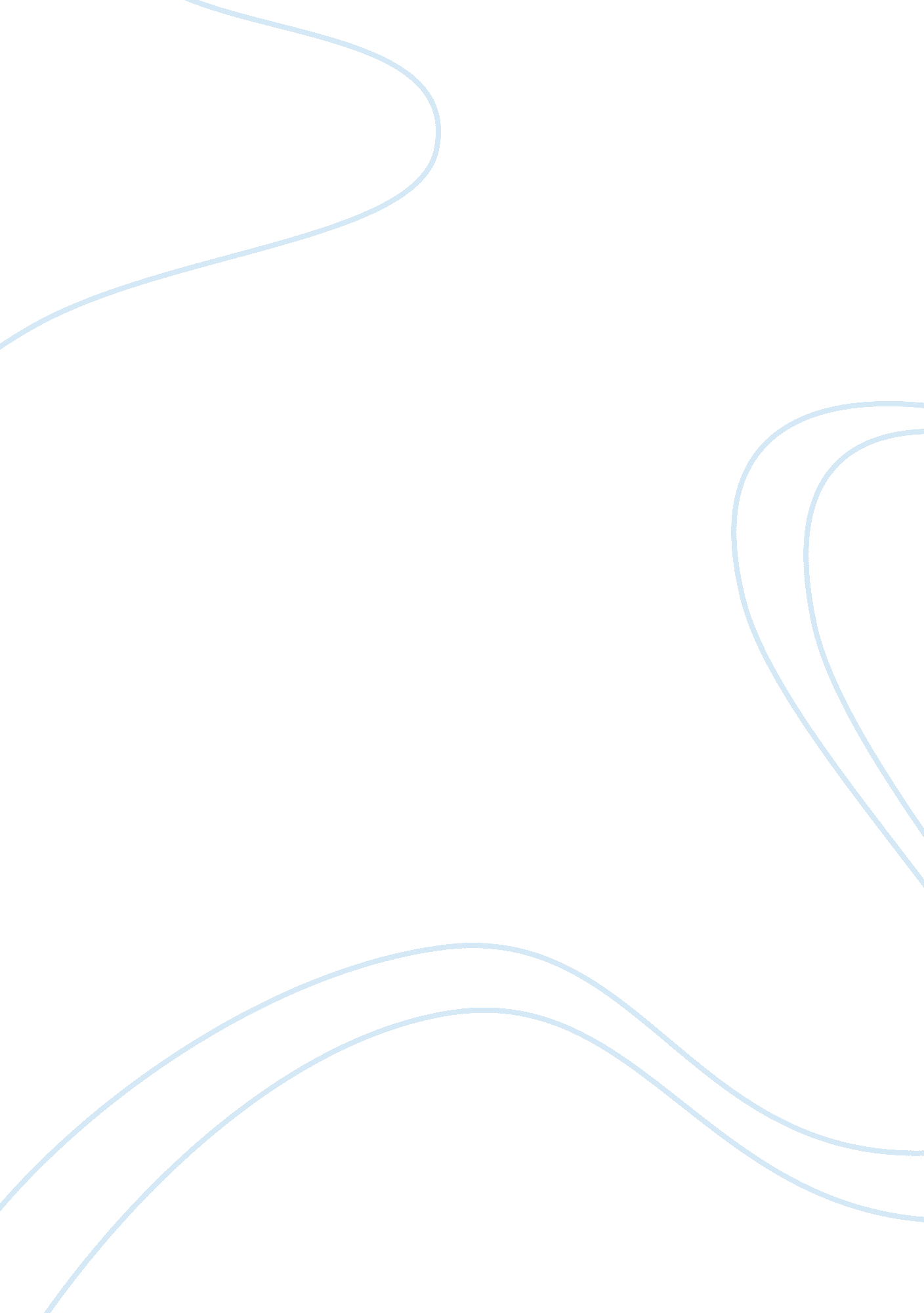 Honesty is a best policyExperience, Human Nature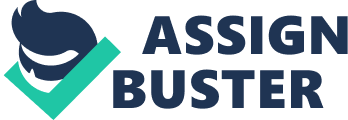 It is true that honesty is the best policy. Today, we see many things around us which are not honest. Many persons are dishonest. Dishonesty may shine for some time. It may earnmoney, power and men. But all this is for a short time. Honesty is courageous, dishonesty is a coward. Honesty is bound to shine after the night of dishonesty. There is no place for dishonest people on the earth. They lose the battle in the end. An honest person only can win a place in the hearts of people. Double-faced men get temporary response but they are thrown out of people's hearts. Dishonesty cannot face the reality. It has to say hundred lies to hide one act of dishonesty. Therefore honesty is the best policy. Honesty truly is the best policy. Honesty is the best policy”… It is a widely recognized saying of Benjamin Franklin and it is considered one of the wisest sayings. It means that honesty was an important trait even several centuries ago. Benjamin Franklin wrote Poor Richard's Almanack, which consisted of wise aphorisms, or sayings. " Honesty is the best policy" is one of his sayings that is universally recognized and encouraged. This phrase signifies the importance of being a moral and truthful person Honesty is an important and admirable characteristic that a person can have. I agree with the statement honesty is the best policy. Everyone, to succeed in his or her life, should follow it. Though we can make money by improper ways, it would not give us good status in society. I believethat honesty is important for both personal life and business life. As we go through the history of the great leaders, they all succeed in their life mainly by their life style. They all followed the truth and honesty. Honesty is very important in many aspects of our life. If we are honest, everyone will believe us. Generally, honesty is the best policy in any situation. Some people are very reliable and they hate those who tell lies for any reason. Other people accept “ white lies” when situation arises, even if they usually do not like lying. I strongly agree that being honest is the most important consideration in a relationship. Honesty is the foundation of any well-working relationship. Whether it is with parents, friends, or any one else, honesty is important. No relationship can be successful without trust, which is gained from being honest. Many people learn this the hard way. I learned this harsh lesson in a way that really made me understand the importance of honesty. It was over the summer going in to my sophomore year. I had just received my driver’s license and I was driving everywhere, hanging out with friends, and taking advantage of being away from my parents. My parents had planned a trip out of town for the weekend and specifically told me not to have anyone over to the house. As I told a few of my friends about the trip and being by myself, we plotted to throw a party. We went through with the plan; we had a few friends over and hung out for awhile. A few of my close buddies spent the night as well. The next day we spent an hour or two cleaning up the house but it still looked quite suspicious. There were a few minor details that I over looked and my parents noticed. I made a few excuses to cover up the situation, but they didn’t completely believe me. The truth finally surfaced; I was in trouble. As I came clean on the events of that night I could see the trusts diminish from their faces. Before, they had great trust in me and I had many privileges. After the party I had those privileges taken away and my parents were more aware of my actions. The night when the honesty policy truly engraved itself in me was when they told me that the worse part about the ordeal was me lying and trying to cover it up. The actual party itself is just a minor problem because everyone makes mistakes. That night I really grew up as a person. I still make mistakes and bad decisions as everyone else, but the difference is by admitting them, it makes my conscience clear and my parentsrespectme. The consequences are not as great when you are honest. Through my experiences with being dishonest, I have learned a great deal about being honest. Being honest only helps bad situations and being dishonest only hurts them. Through honesty I have gained stronger relationships with my friends andfamilyand become a better person. I have concluded that to lead a successful well-rounded life, honesty is the best policy. 